Gorffennaf 2023I :	Y Comisiynydd Heddlu a Throsedd, y Prif Gwnstabl, y Dirprwy Brif Gwnstabl, y Prif Gwnstabl Cynorthwyol, y Cyfarwyddwr Cyllid a’r Prif Swyddog CyllidCopi i:	Uwch Swyddogion/Staff                   Staff SCHTh                   GwasgAnnwyl Syr / Fadam,Cynhelir cyfarfod o'r Bwrdd Atebolrwydd Plismona ar 17 Gorffennaf yn Ysgol Uwchradd Gwernyfed i drafod y busnes ar yr agenda atodedig. Gwahoddwyd cynrychiolwyr cymunedol i fynychu'r cyfarfod. Bydd cynrychiolwyr y cyhoedd yn bresennol yn y cyfarfod, fodd bynnag, os dymunwch fod yn bresennol hefyd, cysylltwch ag Ellen Jones ar opcc@dyfed-powys.police.uk  a fydd yn rhoi’r wybodaeth angenrheidiol i chi.Yours sincerely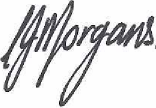 Carys MorgansPrif WeithredwrAgenda Bwrdd Atebolrwydd PlismonaDyddiad: 17 Gorffennaf 2023Amser: 10:00 - 13:00Lleoliad: Ysgol Uwchradd Gwernyfed, PowysCadeiriwyd y cyfarfod gan: CHTh Dafydd LlywelynRhan 11. Ymddiheuriadau a Chyflwyniadau (Cadeirydd)Community Questions ……………………………………………………..50 minsCyfraniad yr Heddlu i Fesurau Cenedlaethol ……….….………………..20 mins4. Perfformiad yr Heddlu yn erbyn Blaenoriaeth 1: Cefnogir dioddefwyr …………………………………………………………………………………30 minsEgwyl …………………………………….…………………………………………10 minsRhan 2 Cofnodion y cyfarfod blaenorol a materion yn codi   …………..………….5 mins Materion yn codi o themâu ffocws craffu’r Bwrdd Plismona (trwy eithriad)	(papur i ddilyn)……………………………....…………………………… 10 minsCyllid………………………………………………………………………...20 misUnrhyw Faterion Arall …………………………………………………….15 mins Adolygu Camau Gweithredu…………….…………………………..…… 5 minsNext meeting: October 2023